ANNEXE RELATIVE AU SERVICE 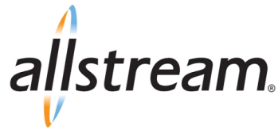 VPLSCLIENT (« client ») : La présente Annexe relative au service de réseau local privé virtuel (VPLS) (« annexe relative au service ») est régie par le Contrat de fourniture principal (« CFP ») applicable signé par le client et Allstream Business Inc. ou Allstream Business US LLC par l’entremise de ses filiales (« Allstream »). Si le client n’a pas signé un CFP, l’annexe relative au service est alors régie par les modalités du CFP standard d’Allstream qui est affiché sur le site www.allstream.com, intégré aux présentes par renvoi et fourni sur demande. Les termes en italiques non définis aux présentes ont la signification qui leur est donnée dans le CFP. Allstream et le client peuvent être désignés dans les présentes individuellement par le terme « partie » et collectivement par le terme « parties ».La présente annexe relative au service contient des renseignements détaillés sur la fourniture des services de communications (« services ») acquis par le client de temps à autre au moyen d’une demande de service.DÉFINITIONS. Les définitions additionnelles suivantes s’appliquent au service VPLS :Engagement relatif à la largeur de bande – désigne l’engagement du client à payer un certain niveau d’utilisation de la largeur de bande au cours d’un mois donné. Le client accepte de payer les FMP indiqués dans la demande de service à titre de frais mensuels minimaux, peu importe l’utilisation réelle. Pour être applicable, l’engagement relatif à la largeur de bande doit être précisé dans une demande de service.Ethernet – désigne la technologie de communication définie par la norme IEEE 802.3.FMP répartis – dans le cas d’un service multipoint, désigne la partie des frais mensuels périodiques qui est attribuée par service et/ou par établissement du client, telle qu’elle est indiquée dans une demande de service ou, en l’absence d’une telle indication, qui est attribuée proportionnellement au nombre d’établissements associés au service. Interville – qualifie un service VPLS assuré par le réseau grande distance d’Allstream entre plusieurs zones statistiques urbaines (core-based statistical areas).Intra-urbain – qualifie un service VPLS assuré entre plusieurs endroits à l’intérieur d’une même zone statistique urbaine (core-based statistical area).Largeur de bande – désigne la quantité de données (exprimée en Mbit/s [« M »] ou en Gbit/s [« G »]) allouée au client conformément à une demande de service.NNI (interface interréseau) – désigne l’interface physique utilisée pour le raccordement au réseau d’Allstream, qui sert de point de démarcation entre le réseau d’Allstream et celui du client.Point de démarcation – désigne un port NNI ou UNI où Allstream transfère le service au client, à moins d’indication contraire dans une demande de service.Réseau d’Allstream – désigne le matériel et les installations physiques de communication entre le point de démarcation du client et l’équipement de base d’Allstream. Ce réseau inclut toutes les ressources de tiers louées par Allstream pour assurer la connectivité entre le client et Allstream.RLV (réseau local virtuel) – désigne la configuration réseau qui permet à un groupe d’hôtes de communiquer comme s’ils étaient reliés au même câble, peu importe leur emplacement physique configuré selon la norme IEEE 802.1Q.Service non protégé – désigne un service VPLS qui ne comporte pas de méthode de protection autorisant le réacheminement du trafic en cas de bris de fibre ou de panne d’équipement. Tout service qui n’est pas expressément désigné comme étant protégé dans la demande de service applicable est réputé être un service non protégé.Service protégé – désigne un service VPLS qui comporte une méthode de protection autorisant le réacheminement du trafic en cas de bris de fibre ou de panne d’équipement. Pour qu’un service soit réputé être un service protégé aux termes des présentes, la demande de service connexe doit le préciser expressément.Service spécialisé – désigne la largeur de bande réservée sur le réseau partagé d’Allstream, sans dépassement de la capacité. Le client bénéficie toujours du débit prévu au contrat, et ce, de bout en bout.UNI (interface utilisateur‒réseau) – désigne l’interface utilisée pour le raccordement au réseau d’Allstream. Cette interface sert aussi de point de référence aux fins de démarcation entre le réseau d’Allstream et celui du client. Allstream est responsable du service jusqu’au port UNI, qui constitue le point de démarcation par défaut.DESCRIPTION DU SERVICE VPLS. Le service VPLS d’Allstream assure une connectivité pour le transport de la voix, de données, de vidéos ou d’autres formes de trafic de communications sur un réseau Ethernet de couche 2 à des débits allant de 1,5 Mbit/s à 10 Gbit/s. Le service VPLS aboutit aux ports NNI ou UNI habituellement situés dans les installations de télécommunications communes du client ou au point d’interconnexion du client, respecte les normes Ethernet IEEE 802.3 et utilise les normes 802.1Q de balisage et d’empilement de RLV pour soutenir certaines configurations. En général, le service emploie la terminologie, les attributs et les services définis et utilisés par le MEF (Metro Ethernet Forum).E-LINE – service de ligne privée Ethernet (« EPL ») intra-urbain ou interville qui comprend une interface UNI à chaque emplacement du client relié par un circuit virtuel Ethernet (« EVC ») assurant des services de transport Ethernet point à point, ou encore service de ligne privée virtuelle Ethernet (« EVPL ») qui comprend une interface UNI ou NNI d’agrégation établie à un emplacement et reliant plusieurs UNI et servant à regrouper différents établissements du client à un établissement central dans une configuration point à multipoint.E-LAN – service intra-urbain ou interville par réseau maillé, qui comprend une interface UNI à chacun des emplacements du client assurant des services de transport Ethernet multipoint à multipoint entre plusieurs établissements du client dotés d’un EVC multipoint. Options VPLSClasse de service – La classe de service (« CoS ») permet au client d’établir la priorité du trafic produit par des applications multiples qui sollicitent les mêmes ressources réseau au sein du service Ethernet assuré par le réseau d’Allstream. En attribuant des niveaux de priorité prédéterminés au trafic en fonction d’un modèle de qualité de service (« QoS »), le client peut créer un flux de trafic plus prévisible dans le réseau d’Allstream. Une option de classe de service est proposée avec le service Ethernet intra-urbain ou interville. Modèles de QoSNotification proactive : À titre de service facultatif, Allstream peut surveiller le service Internet 24 heures sur 24, 7 jours sur 7. Si Allstream détecte une panne de service, elle en avise le client et ouvre une fiche de dérangement. Une fois avisé, le client peut demander à Allstream d’ouvrir une fiche de dérangement à l’égard de la panne de service. À titre de caractéristique additionnelle facturable, Allstream peut affecter automatiquement un technicien à la panne de service pour amorcer le dépannage. Si Allstream détermine que la panne de service est attribuable au client, elle se réserve le droit de facturer des frais de rétablissement du service.  Rapports sur l’utilisation et le rendement : Le client peut demander à consulter les statistiques d’utilisation et de rendement du service à partir d’un portail en ligne d’Allstream, moyennant des frais supplémentaires. Ces statistiques indiqueront l’utilisation globale de la largeur de bande et le rendement sur une période déterminée pour chacun des emplacements du client desservis par le réseau VPLS.ÉQUIPEMENT ET INSTALLATIONÉquipement d’Allstream. Allstream ou son mandataire peut fournir, installer, entretenir, réparer, exploiter et contrôler l’équipement lui appartenant (« équipement d’Allstream »). L’équipement d’Allstream demeure la propriété exclusive d’Allstream et aucune disposition des présentes n’accorde au client, ni à quiconque, un quelconque droit, titre ou intérêt à l’égard de l’équipement d’Allstream, même s’il est ou devient fixé ou intégré à un immeuble. Le client ne doit pas altérer, retirer ou dissimuler les plaques d’identification, vignettes ou étiquettes faisant état du droit de propriété d’Allstream sur l’équipement d’Allstream. Le client ne doit pas non plus ajuster, aligner, tenter de réparer, déplacer ou retirer l’équipement d’Allstream, à moins d’en avoir reçu l’autorisation écrite expresse d’Allstream. Le client est responsable de la perte ou de l’endommagement de l’équipement d’Allstream du fait de sa négligence, d’un acte intentionnel de sa part ou d’un entretien non autorisé, et doit satisfaire dans un délai de trente (30) jours à une demande de remboursement d’Allstream relativement à tout équipement perdu ou endommagé. Le client est tenu d’obtenir à ses frais l’espace en bâti et l’alimentation nécessaires pour l’équipement d’Allstream pendant la durée du service.Accès aux locaux du client et obligations. Le client doit, à ses frais, fournir à Allstream l’accès à tous ses établissements pour qu’Allstream puisse procéder à l’installation, à l’entretien et à la réparation de l’équipement d’Allstream dans les locaux du client. Aux fins de la phrase qui précède, le terme « accès » comprend notamment tous les permis nécessaires pour pénétrer dans chaque immeuble ou accéder à chaque terrain pendant la durée du service, y compris pour occuper les lieux ou y conduire des activités de télécommunications. Lesdits permis comprennent tous les permis nécessaires pour permettre à Allstream de pénétrer dans chaque immeuble et d’avoir accès aux installations, ainsi que pour fournir tous les chemins de câbles requis, les frais d’accès aux immeubles et/ou d’occupation des locaux, les frais de conduites montantes, les connexions transversales et leurs frais, la coordination à tout emplacement détenu par un tiers et, s’il y a lieu, l’espace requis pour qu’Allstream puisse installer un panneau de connexions de fibres. Toutefois, malgré la responsabilité du client, si Allstream est tenue par un tiers d’obtenir et de maintenir en vigueur de tels permis, le client accepte de lui en rembourser les coûts pendant la durée du service. Allstream doit accorder au client un avis raisonnable dans les circonstances avant de pénétrer dans le point de présence du client pour y installer, y entretenir ou y réparer tout équipement d’Allstream. Le client accepte de mettre à la disposition d’Allstream un lieu de travail sûr et de respecter toutes les lois applicables concernant les conditions de travail dans ses locaux.Équipement et câblage intérieur du client. Les services sont fournis à un point de démarcation (le « point de démarcation ») ou au point d’entrée minimum (le « point d’entrée minimum ») chez le client. Le client est responsable du raccordement entre ses locaux et le point de démarcation ou le point d’entrée minimum, comme prévu dans la demande de service. L’équipement et le service au-delà du point de démarcation et/ou de l’interconnexion entre les installations et l’équipement terminal d’Allstream et le point de démarcation relèvent de la responsabilité du client (l’« équipement du client »). Le client doit se procurer et entretenir un équipement compatible sur le plan technique avec le service et le réseau d’Allstream. Allstream n’est pas tenue d’installer, d’entretenir ou de réparer tout équipement qui ne lui appartient pas. Si, en réponse à un appel de service du client, Allstream établit de manière raisonnable que la défaillance du service est attribuable à la défaillance, à la défectuosité ou à l’inadéquation d’un équipement d’Allstream, le client doit dédommager Allstream pour la main-d’œuvre et les pièces consacrées à l’appel de service. Le câblage situé du côté client du point de démarcation ou du point d’entrée minimum, ou autrement à l’intérieur du bâtiment ou des locaux du client, est considéré comme du câblage intérieur (le « câblage intérieur »), dont le client est responsable. Il se peut que le client doive installer, entretenir et réparer le câblage intérieur pour être en mesure d’utiliser les services, et c’est lui qui est responsable de se procurer un câblage intérieur compatible avec le service. Des frais associés à l’équipement du client et au câblage intérieur peuvent s’appliquer, et ne sont pas inclus dans le devis.DEMANDES DE SERVICE ET PRESTATION DES SERVICESMise en service. Après avoir établi que le service respecte les spécifications pertinentes, Allstream doit aviser le client de la mise en service, de la conformité du service aux spécifications et de sa mise à la disposition du client (« avis de mise en service »). La « date de mise en service » sera la date à laquelle le client commence à utiliser le service à toute autre fin que des essais ou la date d’envoi de l’avis de mise en service d’Allstream au client, selon la première de ces deux dates. Le client dispose de deux (2) jours pour aviser Allstream de son refus du service au motif qu’il ne respecte pas les spécifications. Si le client avise Allstream dans ce délai d’une non-conformité du service aux spécifications, Allstream doit prendre les mesures raisonnables nécessaires pour rendre le service conforme aux spécifications, après quoi elle doit émettre un nouvel avis de mise en service, ce qui relance le processus d’acceptation. Dès l’envoi de l’avis de mise en service, Allstream peut facturer le service au client même si celui-ci omet de tester ou d’utiliser le service ou tarde à le faire, ou encore si le client manque à son obligation de fournir toute information, tout accès ou tout bien livrable requis pour la fourniture du service ou tarde à la remplir. Si la date de mise en service est reportée en raison du défaut du client de s’acquitter des responsabilités que lui impose le contrat, elle sera réputée correspondre à la date d’avis de mise en service. Prestation échelonnée des services. À moins d’indication contraire dans une demande de service, Allstream peut livrer des services un par un au fur et à mesure qu’ils sont prêts, ce qui peut entraîner plusieurs dates de mise en service. Dans le cas de services multipoints, Allstream peut livrer le service aux différents emplacements du client au fur et à mesure que le service de chaque emplacement est prêt. Dans le cas de services multipoints à prestation échelonnée, la durée des services commence à la date de mise en service du premier emplacement et/ou circuit livré et prend fin une fois terminée la durée du service calculée à compter de la date de mise en service du dernier emplacement et/ou circuit livré. Les frais associés à un service livré sont énoncés dans une demande de service; de plus, tout engagement relatif à la largeur de bande d’un service à prestation échelonnée sera réduit en proportion du nombre d’endroits où les services sont livrés individuellement par rapport au nombre total d’endroits compris dans l’engagement relatif à la largeur de bande, déterminé selon le niveau en vigueur le dernier jour de chaque mois civil. SERVICES DE TIERS. Les services d’Allstream peuvent comprendre des services fournis par un tiers (« tiers fournisseur »), y compris des services d’interconnexion (collectivement appelés « services tiers »). Le coût des services tiers doit être indiqué dans la demande de service applicable, mais Allstream peut rajuster les tarifs des services comprenant des services tiers pour tenir compte de toute augmentation des frais, sans y ajouter de marge bénéficiaire, imposée à Allstream pour ces services tiers après la date d’entrée en vigueur de la demande de service applicable. Les modalités et les critères de rendement propres aux services tiers, y compris les crédits accordés en cas de non-exécution, se limitent aux modalités liant Allstream et le tiers fournisseur applicable. Si le client annule sans motif un service comportant des services tiers avant l’expiration de la durée du service applicable, il doit rembourser à Allstream tous les frais exigés de cette dernière pour résilier les services tiers et lui payer tous les frais restants aux termes des présentes. Si la déconnexion d’un service est exigée par un tiers fournisseur, le client doit produire une Lettre d’autorisation ou une Désignation d’installations du client accompagnée de la confirmation de déconnexion du tiers fournisseur.DÉPENSES INHABITUELLES. Si, dans le cadre de la prestation d’un service et avec l’accord du client, Allstream doit faire des dépenses inhabituelles, par exemple pour acquérir des droits de passage ou pour des travaux de construction particuliers, le client doit payer de telles dépenses conformément aux Modalités de service. Le client reconnaît que tout refus de sa part de payer de telles dépenses supplémentaires peut faire en sorte qu’Allstream soit incapable de fournir une partie ou la totalité des services et qu’une telle incapacité d’Allstream ne constituera pas une violation du contrat par Allstream.ModèleFile 1 (EF/CoS 5)File 1 (CS1/CoS 4)File 3 (CS2/CoS 1)File 1 (BE/CoS 0)150 %5 %0 %45 %250 %10 %20 %20 %350 %30 %0 %20 %435 %5 %0 %60 %535 %20 %10 %35 %625 %5 %0 %70 %725 %25 %25 %25 %825 %50 %0 %25 %910 %35 %35 %25 %1010 %50 %20 %20 %Sans QoS0 %0 %0 %0 %AllstreamAllstreamAllstreamSignature :Signature :Signature :Signature :Nom :Nom :Titre :Titre :Date :Date :